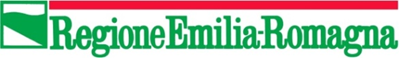 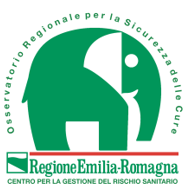 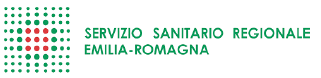 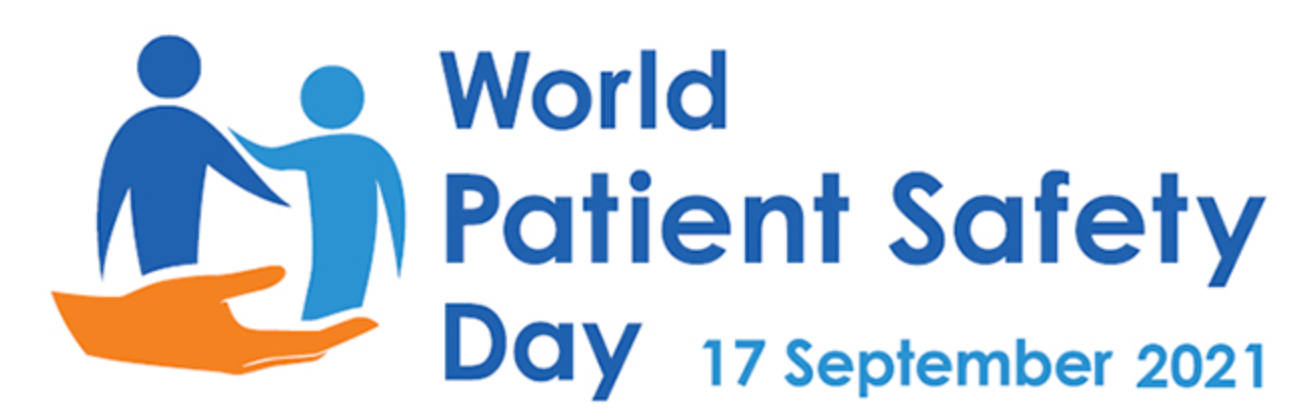 3a GIORNATA NAZIONALE PER LA SICUREZZA DELLE CURE E DELLA PERSONA ASSISITITALE INIZIATIVE NELLA REGIONE EMILIA-ROMAGNAAZIENDASANITARIA INIZIATIVAAUSL BolognaIlluminazione di colore arancione dell'Ospedale Maggiore Pubblicazione su intranet aziendale di approfondimenti su temi inerenti programmi regionali e attività aziendali sulla sicurezza delle cureAllestimento di punti informativi in alcuni stabilimenti ospedalieri aziendali, case della salute e 2 hub vaccinali con distribuzione di materiale vario: cartoline della campagna regionale SICURINSIEME, depliant su sicurezza nella donazione del sangue, ecc.Azienda Ospedaliero- Universitaria di BolognaIlluminazione del voltone del Policlinico di Sant’Orsola su via Massarenti nelle sere tra il 16 e il 17 e tra il 17 e il 18 settembre.Allestimento di alcune postazioni informative dove verrà distribuito il materiale informativo sui temi della sicurezza e consegnato portamascherine graficizzato con i temi della campagna e gel prodotto dalla farmacia ospedaliera.Allestimento di un punto informativo dedicato al tema del partorire in modo sicuro in epoca covid con distribuzione di specifica brochure e possibilità di incontro tra medici (ginecologi), ostetriche e cittadini.Campagna social dell’eventoCoinvolgimento delle associazioni di volontariato con partecipazione alle attività presso i punti informativiIRCCS Istituto Ortopedico RizzoliNella sede IOR di Bologna e del Dipartimento Rizzoli verranno allestiti dei punti informativi esterni alle strutture con distribuzione di materiali informativi e gadget (autoprodotti dalla IOR) relativi alle attività dell'Istituto in ambito sicurezza dei pazienti e prevenzione del rischio infettivo (igiene mani), unitamente al materiale che la Regione Emilia-Romagna ha messo a disposizione nell'ambito della campagna Sicurinsieme.Affissione di poster a tema nei principali punti di passaggio dell'Istituto per dare risalto all'evento.Coinvolgimento del Comitato Consultivo Misto ed alcuni volontari componenti del Comitato Consultivo Misto parteciperanno alla distribuzione del materiale nei punti informativi.  Diffusione della notizia dell’iniziativa sui social media dello IOR e sulla rivista mensile IOR News che viene distribuita internamente agli operatori dell’Istituto.AUSL di FerraraeAzienda Ospedaliero-Universitaria di FerraraIlluminazione di colore arancione della statua del Savonarola in Piazza Castello  a FerraraPredisposizione e affissione di locandineEvento seminariale rivolto ai professionisti sul tema “Cure materne e neonatali sicure”Punto informativo con consegna di brochure ai cittadini sugli interventi preventivi riguardo la sicurezza delle cure in ambito materno infantile e proiezione di video.AUSL di ImolaIlluminazione di colore arancione dell'Ospedale di Imola (facciata delle margherite) Distribuzione di materiale informativo sugli aspetti relativi alla sicurezza all'interno delle strutture aziendali Inaugurazione di un simulatore per rianimazione neonatale Video-incontro aperto alle Scuole e ai genitori, con i medici esperti (pediatri, igiene pubblica) dell'Ausl, per la promozione della vaccinazione 12-19 anniPunto informativo (counseling con ginecologo e ostetrica) c/o il centro HUB vaccinale di Imola per le donne in gravidanza/allattamentoMontecatone Rehabilitation Institute S.p.A.Illuminazione di colore arancione della scalinata di ingresso della strutturaPresenza di un punto informativo all’ingresso della struttura con distribuzione di materiale e coinvolgimento dei visitatori nell’iniziativa della giornataDiffusione di materiale audio-video relativo alla campagna regionale SICURINSIME tramite il circuito televisivo interno presente sia nelle stanze di degenza che nelle aree comuni.AUSL e Ospedaliero- Universitaria di Modena e Ospedale di SassuoloComunicato stampa congiunto sui temi e le iniziative della giornata;Diffusione a mezzo canali social aziendali di un breve video a tema “Cure materne e neonatali sicure”, che coinvolge i professionisti ospedalieri (hub/spoke, Ginecologi/Neonatologi/Pediatri/Ostetriche) e territoriali della provincia di Modena (AUSL, AOU, Sassuolo); Illuminazione in arancione della Ghirlandina nella serata del 17/9;Diffusione e affissione del materiale regionale della campagna SICURINSIEME in corrispondenza degli accessi degli ospedali e delle principali strutture del territorio.AUSL di Reggio EmiliaIlluminazione di colore arancione di alcuni edifici/spazi significativi nei Distretti della provincia di Reggio EmiliaRealizzazione di un video sul tema OMS “Cure materne e neonatali sicure … Agisci adesso per un parto sicuro e rispettoso”.  Il video sarà pubblicato sulla pagina facebook aziendale e utilizzato nei consultori.  Vaccinazione open day per le gravide il 17/9 e il 18/9 presso l’Ente Fiera di Reggio Emilia (Hub vaccinale) dove saranno a disposizione ostetriche e ginecologi per accettazione e colloquio preliminare delle gravide che intendono vaccinarsi. La vaccinazione per le future mamme sarà presentata nel corso di una conferenza stampa che si terrà il 15 settembre.AUSL di ParmaIlluminazione di colore arancione della facciata del Comune del FidenzaAllestimento di due punti di informazione (presso Piazza Garibaldi del Comune di Fidenza e presso la Casa della Salute "Parma Centro") dove medici e ostetriche illustreranno il tema della giornata con l’ausilio di specifico materiale informativo Predisposizione e diffusione di un poster "Cure materne e neonatali sicure”distribuzione delle cartoline della campagna regionale SICURINSIEME e di specifici depliant sul "percorso nascita"Azienda Ospedaliero- Universitaria di ParmaIlluminazione di colore arancione della facciata della Palazzina di ingresso Realizzazione del “Calendario della Sicurezza delle Cure e delle Buone Pratiche” – anno 2022Campagna informativa rivolta ai professionisti sanitari (poster e materiale multimediale) e ai cittadini (Poster, brochure, proiezioni di infografiche)Allestimento di punto informativo presso la sede dell’URP con distribuzione di materiale informativo e gadget da parte dei professionisti e dei volontari del Comitato Consultivo Misto.Iniziative di comunicazione sui media locali gli operatori indosseranno una spilla "17 settembre - World Safety Day - Cure materne e neonatali sicure", con un logo creato dalle professioniste ostetrichepunto informativo nell'atrio di ingresso del padiglione Maternità, nel quale verranno esposte tutte le locandine che illustrano il percorso nascita dal consultorio fino alla post-dimissione (realizzate dalle studentesse ostetriche del corso di laurea in Ostetricia dell'Università degli Studi di Parma), con particolare riferimento agli aspetti legati alla sicurezza delle cureproiezione tramite schermo di un video realizzato dal personale sulle attività in essere nella UO Ginecologia e Ostetricia dell'AOU Parmadistribuzione di materiale informativo regionale ed aziendale sulla sicurezza del percorso nascitaaffissione di locandine al progetto regionale "Non da sola - Dopo la nascita, comprendere per crescere. Insieme"AUSL PiacenzaMateriali e gadget da distribuire nei punti informativi delle strutture ospedaliere.Percorso Ostetricia: appuntamenti per un virtual tour (special  maternity and pregnancy safety tour)  Illuminazione di colore arancione del Centro Salute DonnaProiezione video di interviste brevi a professionisti sulla sicurezza delle cureConferenza stampaAUSL della RomagnaIlluminazione di colore arancione di monumenti simbolo delle quattro principali città del territorio dell’Azienda: Comune di Ravenna Palazzo Rasponi dalle Teste (Piazza Kennedy, 12); Comune di Cesena Fontana Masini in Piazza del Popolo; Comune di Forlì Fontana di Piazza Ordelaffi; Comune di Rimini Rotatoria piazzale Cesare Battisti, rotatoria via Roma - via Dante AlighieriRealizzazione e divulgazione di alcuni videoclip sul tema “cure materne e neonatali sicure”Distribuzione, nei luoghi di assistenza ospedaliera e territoriale di opuscoli informativi realizzati con l’obiettivo di favorire l’impegno comune di operatori e cittadini sulle attività correlate alla gestione del rischio sanitario.IRCCS Istituto Scientifico Romagnolo per lo Studio e la Cura dei Tumori (I.R.S.T.)Illuminazione di arancione dell’ingresso principale dell’IstitutoIlluminazione di arancione della biblioteca del Comune di MeldolaPresenza di materiali informativi/educativi specifici (cartelli e opuscoli) dedicati ai pazienti nei punti triage e unità operative/serviziComunicazione delle attività e del materiale divulgativo regionale su sito internet e social network dell'IstitutoProiezione di messaggi comunicativi sulla giornata mondiale della sicurezza dei pazienti e il video della campagna regionale SICURINSIEME nei monitor presenti nelle sale di attesa.